INDICAÇÃO Nº 1421/$ $ ANOSugere ao Poder Executivo Municipal que proceda a obras para contensão da erosão da Rua Croácia, no Bairro Jardim Europa, neste município.Excelentíssimo Senhor Prefeito Municipal,                       Nos termos do Art. 108 do Regimento Interno desta Casa de Leis, dirijo-me a Vossa Excelência e aos órgãos competentes, que proceda a obras para contensão da erosão da Rua Croácia, no Bairro Jardim Europa, neste município.Justificativa:Este vereador foi procurado por moradores da Rua Croácia pedindo a solução sobre uma erosão no endereço acima supracitado, e em visita “in loco”, pode-se observar a gravidade da erosão ali formada, a mesma deve ter uns 3 metros de profundidade por uns 5 metros de largura. Este vereador pede com regime de urgência o conserto do mesmo, para que evite acidentes no local.Plenário “Dr. Tancredo Neves”, em 25 de junho de 2020.Joel do Gás                                                      -Vereador-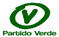 